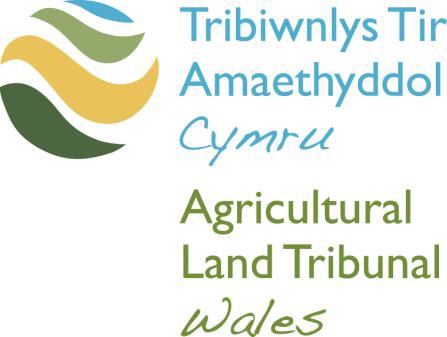 Adran 39 o Ddeddf Daliadau Amaethyddol 1986 Hysbysiad o Gais am Hawl i Denantiaeth o Ddaliad AmaethyddolMae'r ffurflen gais hon hefyd ar gael yn Saesneg. Cysylltwch â'r Tribiwnlys am fersiwn Saesneg o'r ffurflen hon.Mae’r Tribiwnlys yn derbyn ceisiadau trwy e-bost i AgriculturalLandTribunalWales@llyw.cymru neu trwy gopi caled yn y post.Os ydych chi'n anfon copi caled, dylech anfon y ffurflen gais wedi'i chwblhau gyda'r dogfennau perthnasol i:Tribiwnlys Tir Amaethyddol CymruUned Tribiwnlysoedd CymruBlwch Post 100LlandrindodPowysLD1 9BWOs oes gennych unrhyw gwestiynau, gallwch gysylltu â’r Tribiwnlys trwy e-bost neu ar 0300 025 9809Rydym yn croesawu galwadau yn Gymraeg a Saesneg.Mae Tribiwnlys Tir Amaethyddol Cymru yn croesawu gohebiaeth a galwadau ffôn yn Gymraeg a Saesneg. Mae hyn yn cynnwys cyflwyno ffurflenni, dogfennau a sylwadau ysgrifenedig i'r Tribiwnlys.I:Gan:Hysbysaf fy mod wedi gwneud cais ar  (dyddiad) o dan Adran 39 o Ddeddf Daliadau Amaethyddol 1986 am gyfarwyddyd yn rhoi hawl i denantiaeth i mi o’r daliad amaethyddol o dan yr new  i olynu (enw’r tenant ymadawedig) a fu farw ar (dyddiad). Dyddiad: 	Llofnod: 	NodiadauDylid cyflwyno’r hysbysiad hwn i’r landlord a’r personau â budd. Mae’r rhain yn cynnwys unrhyw bersonau eraill sy’n gymwys o dan adran 39, y gweithredwr(wyr) neu unrhyw gynrychiolydd(wyr) personol eraill o’r tenant ymadawedig neu’r person(au) mwyaf cymwys neu’r sawl sy’n debygol o wneud cais i fod yn gynrychiolydd(wyr) personol i’r cyfryw berson ac unrhyw berson sy’n gweinyddu ei stad.Bydd y Tribiwnlys yn anfon copi o’r Cais llawn maes o law at y canlynol; y Landlord, unrhyw Ymgeiswyr adran 39 arall ac at unrhyw berson(au) eraill a nodir yn y Cais fel Ymatebydd(wyr).Dylai unrhyw berson nad yw wedi’i nodi eto fel Ymatebydd, ond sydd am gyflwyno sylwadau wneud cais i’r Tribiwnlys i gael ei gynnwys fel Ymatebyddyn y trafodion.1. Dewis Iaith A fyddai'n well gennych ohebu â ni yn:Cymraeg 			Saesneg 			Y ddwy iaith			A fyddai’n well gennych gyfathrebu â ni ar lafar yn:Cymraeg 			Saesneg 			Y ddwy iaith			A fyddai’n well gennych siarad Cymraeg neu Saesneg yn eich Gwrandawiad Tribiwnlys?Cymraeg 			Saesneg 			Y ddwy iaith			2. Ieithoedd a SiaredirPa ieithoedd ydych chi'n eu defnyddio i gyfathrebu? (ticiwch bob un sy'n berthnasol)Cymraeg 			Saesneg			Arall (nodwch os 		gwelwch yn dda)3. Rydym am gefnogi'r defnydd o'r Gymraeg yn y Tribiwnlysoedd. Os ydych chi'n gallu siarad Cymraeg, ac wedi nodi Saesneg fel eich dewis iaith, oes yna reswm penodol pam eich bod chi wedi dewis cyfathrebu yn Saesneg? (Ni fydd eich ateb yn effeithio ar sylwedd eich achos mewn unrhyw ffordd) 